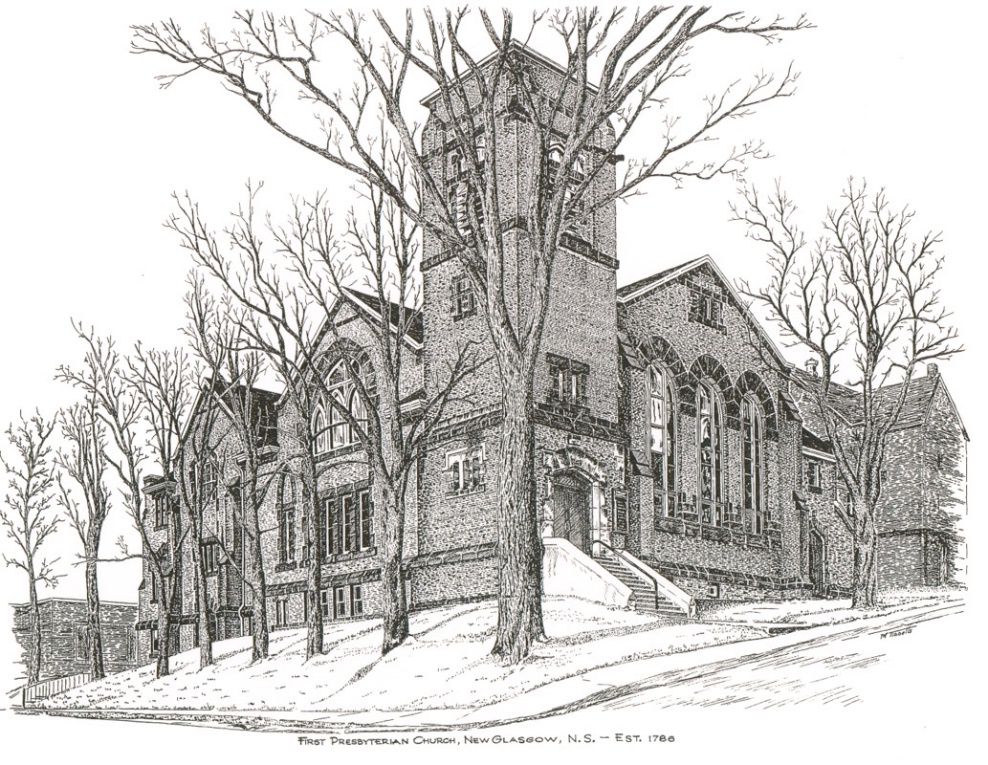 FIRST PRESBYTERIAN CHURCH208 MacLean St., New Glasgow, NS902-752-5691First.church@ns.aliantzinc.caReverend Andrew MacDonald902-331-0322yick96@hotmail.comJuly 17th, 2022Sixth Sunday after PentecostTHE APPROACHMusical Prelude Welcome and AnnouncementsLighting the Christ Candle: (Please rise if you are able)One: Where can I go from your spirit? Or where can I flee from your presence?  If I ascend to heaven, you are there; if I make my bed in Sheol, you are there. If I take the wings of the morning and settle at the farthest limits of the sea, even there your hand shall lead me, and your right hand shall hold me fast. If I say, ‘Surely the darkness shall cover me, and the light around me become night’, even the darkness is not dark to you; the night is as bright as the day, for darkness is as light to you. ALL: O Come Lord, and light our path, show us Your way!(Light the candle)One: Let us now prepare our hearts to worship almighty God.Musical Introit - # 575 "Lead me Lord" Call to WorshipHymn #481 – “Blest be the tie that binds”  Prayer of Adoration, Confession and Lord’s PrayerAssurance of PardonPassing the PeaceHymn #390 – “Spirit divine, attend our prayers”Prayer of IlluminationFirst Lesson:  Amos 8:1-12Epistle Lesson: Colossians 1:15-28Gospel Lesson:  Luke 10:38-42Anthem – “Spirit, Spirit of gentleness,  (BoP 399, James K. Manley, arr. Andrew Donaldson)Sermon: “Seeking the Word of the Lord”Hymn: #635 - “Brother, sister, let me serve you” Offertory PrayerReaffirmation of Faith – Apostles’ Creed – Please risePrayers of the PeopleHymn: #634 - “Will you come and follow me”BenedictionRecessional   * * * * * * * * * * * * *Minister:     	Rev. Andrew MacDonald (c) 902-331-0322Organist:   	 Lloyd MacLeanOffice hours:	Tues. to Fri. – 10 -1pmRev. MacDonald office hours -Tues. to Thurs. 10-2 or by appointmentMission Statement: But he’s already made it plain how to live, what to do, what God is looking for in men and women.  It’s quite simple.  Do what is fair and just to your neighbor, be compassionate and loyal in your love, and don’t take yourself too seriously – take God seriously.        Micah 6: 8-The MessageApostles CreedI believe in God, the Father Almighty, maker of Heaven and earth; and in Jesus Christ, His only Son, Our Lord, who was conceived by the Holy Ghost, born of the Virgin Mary,
suffered under Pontius Pilate, was crucified, died, and was buried.  He descended into Hell.   On the third day He arose again from the dead; He ascended into Heaven, and sits
at the right hand of God, the Father Almighty; from thence He shall come to judge the quick and the dead.
I believe in the Holy Ghost, the holy Catholic Church,
the communion of saints, the forgiveness of sins, the resurrection of the body, and the life everlasting. Amen.The Lord’s PrayerOur Father which art in heaven,Hallowed be thy name.Thy kingdom come,Thy will be done in earth,as it is in heaven.Give us this day our daily bread.And forgive us our debts,as we forgive our debtors.And lead us not into temptation,but deliver us from evil:For thine is the kingdom,and the power, and the glory,forever. Amen.ANNOUNCEMENTSFAIR HEARTS: The Al Qass Matte family will arrive the end of July. UPCOMING EVENTS July 31st – We will celebrate our rich Scottish heritage with a “Kirkin’ O’ the Tartan”.  We ask you to wear or bring a piece of your Clan tartan to show your Scottish pride.July 31st – We will celebrate Holy CommunionVOLUNTEER SCRIPTURE READERS & USHERSScripture Reader:  Clarice CampbellOrganist: Janice AlcornUshers: David Johnstone and Chet Fleming. 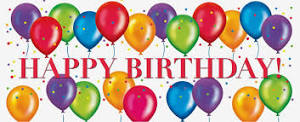 We have lots of special birthdays this month! Best wishes to:July 19th – Marion Johnstone and Gerald ThompsonJuly 20th – Ed TremblettJuly 21 – Gerald WaddenJuly 23 – Hank VanveldJuly 26th – Vivian MacDonaldJuly 27th – Gerald BellefontaineJuly 28th – Doug GuthroPARPre-Authorized Remittance Plan (PAR), is a convenient option for making regular, uninterrupted donations to the church, ensuring your donations continue when you are away, or, as we learned this past 2 years, when the church is closed due to COVID. Forms are available on Sundays or through the office. If you are interested and have any questions, contact the office for more information.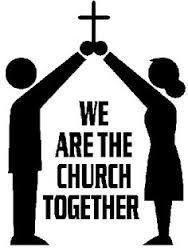 